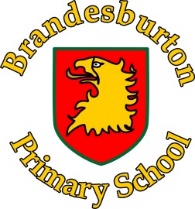 APPLICATION CHILD’S DETAILS								        CONFIDENTIALSurname………………………………………… First Names…………………………….…………Name Used……………………………………… Date of Birth……………………………………..Home Address…………………………………………………………………………………………Post Code………………………………………… Mobile No……………………………….….Email Address…………………………………………………………………………………………Other Children in FamilyName……………………………………………………..  Age…………..Name……………………………………………………..  Age…………..Name……………………………………………………..  Age…………..The following adults live at the address above and act as parent to the child:The following adults have “parental responsibility” but do not live at the above address:Would you like to register your child for school?  YES/NOAre there any Court Orders which related to the child which the school should be aware of?YES/NO        If YES, please say what they are…………………………………………………………………………………………………………………………………………………………………Signed……………………………………………………………. Date……………………………...FULL NAMERELATIONSHIP TO CHILDPARENTAL RESPONSIBILTYYES/NOYES/NOFULL NAMERELATIONSHIP TO CHILDADDRESS